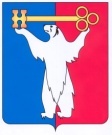 АДМИНИСТРАЦИЯ ГОРОДА НОРИЛЬСКАКРАСНОЯРСКОГО КРАЯРАСПОРЯЖЕНИЕ       28.10.2021	 г. Норильск	          № 5337О внесении изменения в распоряжение Администрации города Норильска от 26.03.2019 № 1654В связи с кадровыми изменениями в Администрации города Норильска:1. Внести в распоряжение Администрации города Норильска от 26.03.2019             № 1654 «Об утверждении Положения об общественной комиссии по развитию городской среды» (далее - Распоряжение) следующее изменение:1.2. Состав общественной комиссии по развитию городской среды, утвержденный Распоряжением, изложить в редакции согласно приложению к настоящему распоряжению.2. Опубликовать настоящее распоряжение в газете «Заполярная правда» и разместить его на официальном сайте муниципального образования город Норильск.3. Настоящее распоряжение вступает в силу после его официального опубликования в газете «Заполярная правда».Глава города Норильска							             Д.В. Карасев   Приложение    к распоряжению                                                                               Администрации города Норильска                                                                            	   от 28.10.2021 №  5337                                                                               УТВЕРЖДЕН                                                                               распоряжением                                                                                 Администрации города Норильска                                                                               от 26.03.2019 № 1654Персональный составобщественной комиссии по развитию городской средыКупреенкоКонстантин ВасильевичКупреенкоКонстантин Васильевичзаместитель Главы города Норильска по городскому хозяйству, председатель комиссии заместитель Главы города Норильска по городскому хозяйству, председатель комиссии Китова Екатерина АлександровнаКитова Екатерина Александровнаглавный специалист отдела благоустройства муниципального казенного учреждения «Управление жилищно-коммунального хозяйства», секретарь комиссии главный специалист отдела благоустройства муниципального казенного учреждения «Управление жилищно-коммунального хозяйства», секретарь комиссии Члены рабочей группы:Члены рабочей группы:Беспалов                              директор муниципального казенного учрежденияАндрей Владимирович      «Управление жилищно-коммунального хозяйства»Беспалов                              директор муниципального казенного учрежденияАндрей Владимирович      «Управление жилищно-коммунального хозяйства»Беспалов                              директор муниципального казенного учрежденияАндрей Владимирович      «Управление жилищно-коммунального хозяйства»Беспалов                              директор муниципального казенного учрежденияАндрей Владимирович      «Управление жилищно-коммунального хозяйства»Царёв Владимир ВладимировичОвешкова Людмила ГригорьевнаПолинкин Максим ВалериевичЦарёв Владимир ВладимировичОвешкова Людмила ГригорьевнаПолинкин Максим Валериевичначальник отдела оперативного контроля муниципального казенного учреждения «Управление жилищно-коммунального хозяйства» начальник отдела благоустройства муниципального казенного учреждения «Управление жилищно-коммунального хозяйства» начальник технического отдела муниципального казенного учреждения «Управление жилищно-коммунального хозяйства» (по согласованию)начальник отдела оперативного контроля муниципального казенного учреждения «Управление жилищно-коммунального хозяйства» начальник отдела благоустройства муниципального казенного учреждения «Управление жилищно-коммунального хозяйства» начальник технического отдела муниципального казенного учреждения «Управление жилищно-коммунального хозяйства» (по согласованию)ГоловняАнатолий ЕвгеньевичГоловняАнатолий Евгеньевичглавный специалист отдела благоустройства муниципального казенного учреждения «Управление жилищно-коммунального хозяйства» главный специалист отдела благоустройства муниципального казенного учреждения «Управление жилищно-коммунального хозяйства» ВолгинМихаил ЮрьевичВолгинМихаил Юрьевичпредседатель Норильской общественной организации «Союз архитекторов России» (по согласованию)председатель Норильской общественной организации «Союз архитекторов России» (по согласованию)КарповМихаил ВитальевичКарповМихаил Витальевичзаместитель директора муниципального казенного учреждения «Обеспечивающий комплекс учреждений культуры» (по согласованию)заместитель директора муниципального казенного учреждения «Обеспечивающий комплекс учреждений культуры» (по согласованию)КичигинСергей ВячеславовичКичигинСергей Вячеславовичпредставитель общественности (по согласованию)представитель общественности (по согласованию)КоубаЗоя АлександровнаКоубаЗоя Александровнапредседатель Норильской местной организации «Всероссийское общество слепых» (по согласованию)председатель Норильской местной организации «Всероссийское общество слепых» (по согласованию)КовальДенис Вячеславовичмеханик ООО «Норильскникельремонт»(по согласованию)механик ООО «Норильскникельремонт»(по согласованию)ВолгинДанила Михайловичглавный специалист отдела дизайна городской среды Управления по градостроительству и землепользованию Администрации города Норильскаглавный специалист отдела дизайна городской среды Управления по градостроительству и землепользованию Администрации города НорильскаПохабоваИрина Анатольевназаместитель начальника Управления общего и дошкольного образования по общему образованию и развитию образовательной системы Администрации города Норильсказаместитель начальника Управления общего и дошкольного образования по общему образованию и развитию образовательной системы Администрации города НорильскаСербин Роман ОлеговичПредседатель постоянной комиссии  Городского Совета  по городскому хозяйству (по согласованию)Председатель постоянной комиссии  Городского Совета  по городскому хозяйству (по согласованию)НогинаЕлена Владимировнаначальник отдела по спортивно-массовой работе Управления по спорту Администрации города Норильсканачальник отдела по спортивно-массовой работе Управления по спорту Администрации города НорильскаБольшаковИгорь Александровичначальник Управления по делам гражданской обороны и чрезвычайным ситуациям Администрации города Норильсканачальник Управления по делам гражданской обороны и чрезвычайным ситуациям Администрации города НорильскаПоповМихаил Ефимовичпредставитель общественности (по согласованию)представитель общественности (по согласованию)ПосметьеваЕвгения Юрьевнапереводчик русского жестового языка Зонального центра социального обслуживания глухих города Норильска (по согласованию)переводчик русского жестового языка Зонального центра социального обслуживания глухих города Норильска (по согласованию)СиденковАлексей АлександровичГосударственный инспектор безопасности дорожного движения отделения дорожного надзора ОГИБДД Отдела МВД России по городу Норильску(по согласованию)Государственный инспектор безопасности дорожного движения отделения дорожного надзора ОГИБДД Отдела МВД России по городу Норильску(по согласованию)ФедосеевДмитрий СергеевичПредставитель Общероссийского народного фронта (по согласованию)Представитель Общероссийского народного фронта (по согласованию)КаминскийДенис СергеевичЮлдашевОлим Абдухамитжановичдепутат Норильского городского Совета депутатов (по согласованию)мастер строительно-монтажных работ ООО «Промышленная строительно-монтажная компания» (по согласованию)депутат Норильского городского Совета депутатов (по согласованию)мастер строительно-монтажных работ ООО «Промышленная строительно-монтажная компания» (по согласованию)Представитель территориального подразделения службы строительного надзора и жилищного контроля Красноярского края по городу Норильску и Таймырскому Долгано-Ненецкому району (по согласованию)Представитель территориального подразделения службы строительного надзора и жилищного контроля Красноярского края по городу Норильску и Таймырскому Долгано-Ненецкому району (по согласованию)Представитель территориального подразделения службы строительного надзора и жилищного контроля Красноярского края по городу Норильску и Таймырскому Долгано-Ненецкому району (по согласованию)